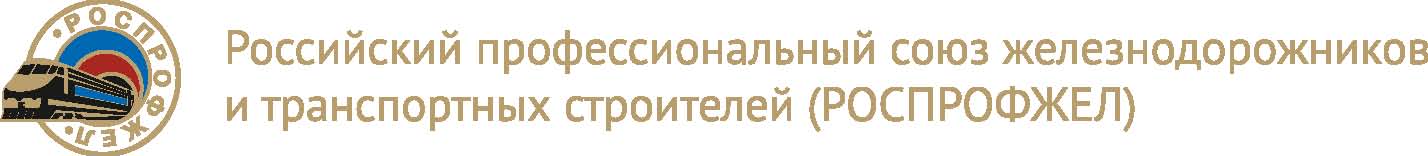 ПРЕЗИДИУМПОСТАНОВЛЕНИЕ25 октября 2022 г.                     г. Москва                      №_______________В настоящее время, в организациях Профсоюза, действующих в АО «Желдорреммаш», ООО «ЛокоТех-Сервис», АО «РЖД-ЗДОРОВЬЕ», вагонных ремонтных компаниях сложилась негативная тенденция по снижению численности членов РОСПРОФЖЕЛ и уровня профсоюзного членства.При оказании в период с 15 августа по 15 сентября 2022 года специалистами Аппарата Центрального комитета Профсоюза (далее – ЦК Профсоюза) практической помощи профсоюзным комитетам вышеуказанных организаций Профсоюза отмечено снижение профсоюзного членства (от 1,4% до 8,4%), недостаточное внимание к вопросам вовлечения работников в Профсоюз, мотивации профсоюзного членства, организационной работы.Заслушав информацию о результатах работы специалистов Аппарата ЦК Профсоюза по изучению опыта работы и оказанию практической помощи комитетам   организаций Профсоюза, действующим в АО «Желдорреммаш», ООО «ЛокоТех-Сервис», АО «РЖД-ЗДОРОВЬЕ», вагонных ремонтных компаниях (Приложение № 1), Президиум Российского профессионального союза железнодорожников и транспортных строителей (РОСПРОФЖЕЛ) ПОСТАНОВЛЯЕТ:Председателям ОППО АО «Желдорреммаш» и ППО ООО «ЛокоТех-Сервис» Данковцеву Н.Н., ППО АО «РЖД-ЗДОРОВЬЕ» Паньковой Н.А., ППО ВРК Петькину Ю.В.:Оказать практическую помощь профсоюзным комитетам первичных профсоюзных организаций (IV квартал 2022 г. – I квартал 2023 г.);Проводить регулярный анализ уровня профсоюзного членства и численности членов Профсоюза, по результатам которого вносить корректировки в мероприятия по усилению мотивации профсоюзного членства, направленные на увеличение численности членов Профсоюза (ежемесячно);Определить перечень первичных профсоюзных организаций, требующих повышенного внимания по вовлечению в Профсоюз работников (IV квартал 2022 г.);Заслушивать на заседаниях выборных органов информацию о проделанной работе профсоюзными комитетами ППО, имеющих низкий уровень профсоюзного членства (ежемесячно);Привлекать молодежный профсоюзных актив к работе по вовлечению в Профсоюз молодежи до 35 лет;Информировать работников о профсоюзной деятельности;Предусмотреть возможность увеличения в профсоюзном бюджете доли средств, направляемых на информационную работу.Председателям ППО – структурных подразделений ОППО АО «Желдорреммаш», ППО ООО «ЛокоТех-Сервис», АО «РЖД-ЗДОРОВЬЕ», ППО ВРК осуществлять практические меры по увеличению численности членов Профсоюза, мотивации профсоюзного членства, активизировать индивидуальную работу с работниками, не являющимися членами Профсоюза, проводить регулярный анализ уровня профсоюзного членства и численности членов Профсоюза, на основе которого разрабатывать и корректировать мероприятия по мотивации профсоюзного членства. Контроль за исполнением настоящего Постановления возложить на заместителя Председателя Профсоюза Налетова А.А.Председатель Профсоюза		    		                   С.И. ЧерногаевПриложение № 1Информация о результатах работы 
специалистов Аппарата ЦК Профсоюза по изучению опыта работы и оказанию практической помощи комитетам организаций Профсоюза, действующим в АО «Желдорреммаш», ООО «ЛокоТех-Сервис», АО «РЖД-ЗДОРОВЬЕ», вагонных ремонтных компанияхПроцессы, связанные с реформированием железнодорожной отрасли Российской Федерации, длящиеся почти 20 последних лет, негативно влияют на работу организаций Профсоюза и, особенно, на профсоюзное членство. Структурные преобразования, создание ОАО «РЖД», а внутри компании – вертикально-интегрированных филиалов, выделение дочерних и зависимых обществ, привели к оптимизации рабочих мест, сокращению работающих и, соответственно, к снижению числа членов Профсоюза. При перемещении (переводе) работников из одной организации в другую по различным причинам численность членов Профсоюза снижается. Вновь принятые на работу, в основном, молодые работники, недостаточно информированы о деятельности Профсоюза и не спешат вступать в его ряды. Во многих организациях сегодня заняты работники различных профессиональных групп, многие из которых – управленцы и специалисты имеют персональные трудовые договоры (контракты), в условия которых входят социальные гарантии уровнем выше, чем предусмотренные коллективным договором. Особые потери Профсоюз несет при продаже ОАО «РЖД» акций своих дочерних и зависимых обществ частным собственникам. К сожалению, в последнее время возникают ситуации, когда отдельные работодатели проводят ярко выраженную антипрофсоюзную политику, гласно и негласно препятствуют деятельности профсоюзных организаций, заключению коллективных договоров, дискриминируют членов Профсоюза. Такие работодатели используют нетипичные формы занятости, в том числе передавая часть работ на аутсорсинг, подменяя трудовые договоры гражданско-правовыми, вследствие чего лишают трудящихся даже тех гарантий, которые предусмотрены Трудовым кодексом Российской Федерации.Сложившаяся в последние годы тенденция снижения численности членов РОСПРОФЖЕЛ и уровня профсоюзного членства в организациях Профсоюза, действующих в АО «Желдорреммаш», ООО «ЛокоТех-Сервис», АО «РЖД-ЗДОРОВЬЕ», вагонных ремонтных компаниях, вызывает особое беспокойство. В этой связи в период с 15 августа по 15 сентября 2022 года руководителями РОСПРОФЖЕЛ, специалистами Аппарата Центрального комитета Профсоюза (далее – ЦК Профсоюза) изучен опыт работы и оказана практическая помощь профсоюзным комитетам вышеуказанных организаций Профсоюза и ряду первичных профсоюзных организаций (далее – ППО) их структурных подразделений, в том числе: ППО СЛД Ожерелье, Вологда, Волховстрой, Санкт-Петербург – Сортировочный Витебский ООО «ЛокоТех-Сервис», ППО ВРДР Рыбное АО «ВРК-1», ППО ВЧДР Сасово, Бологое АО «ОМК «Стальной путь», ППО санатория «Буран» АО «РЖД-ЗДОРОВЬЕ», ППО Ярославского ЭРЗ – филиала АО «Желдорреммаш». В ходе работы специалисты выработали рекомендации для повышения эффективности деятельности профсоюзных организаций, сформировали и направили в каждую ППО детальные справки с замечаниями и предложениями. Установлено, что профсоюзная работа вышеназванных организаций проводится по всем направлениям деятельности, сосредоточена, в основном, на социально-экономической защите членов Профсоюза, представительстве интересов работников в социальном партнерстве. Вместе с тем, выборными органами профсоюзных организаций уделяется недостаточно внимания вовлечению работников в Профсоюз, мотивации профсоюзного членства. Анализ статистических данных, приводимых ниже в таблице, показывает неблагоприятную ситуацию в этих организациях Профсоюза:Отрицательная динамика отчасти связана с экономической ситуацией в хозяйственных структурах. Так, ППО ВРК ранее действовала в трех дочерних обществах ОАО «РЖД», акции которых в настоящее время проданы АО «ОМК «Стальной путь» и ООО «НВК». Готовятся к продаже и акции АО «ВРК-1», в которой отмечается наиболее благополучная ситуация (уровень профсоюзного членства 91%). После продажи акций АО «ВРК-2» ООО «НВК», в которую перешли почти семь с половиной тысяч работников, членами РОСПРОФЖЕЛ остались всего 107 человек. В АО «ОМК «Стальной путь» сложилась ситуация, требующая принятия незамедлительных мер по мотивации профсоюзного членства: при снижении на 12 % числа работающих почти более чем в два раза – на 21 % уменьшилось количество членов Профсоюза. При этом, резерв неохваченных членством в РОСПРОФЖЕЛ работающих составляет 1 706 человек.В ОППО АО «Желдорреммаш» темп сокращения численности членов Профсоюза опережает темп уменьшения численности работающих на 1,5 %. При этом, резерв неохваченных членством в РОСПРОФЖЕЛ работающих составляет 1 727 человек.В ППО ООО «ЛокоТех-Сервис» численность неохваченных членством в РОСПРОФЖЕЛ работников составляет 3 472 человека.АО «РЖД-ЗДОРОВЬЕ» выкуплено ООО «Эрув», работодателем принято решение о выходе из Объединения «Желдортранс», НПФ «Благосостояние», БФ «Почёт» и пр. До настоящего времени работодателем не предоставлено профсоюзному комитету ППО АО «РЖД-ЗДОРОВЬЕ» оборудованное, отапливаемое, электрифицированное помещение, оргтехника, средства связи для проведения заседаний, хранения документации. После появления нового собственника произошёл массовый выход из Профсоюза работников санаториев «Долина Нарзанов» г. Кисловодск и «Октябрьский». Сокращение численности членов Профсоюза на 5,6 % больше, чем работающих. Резерв для приема в РОСПРОФЖЕЛ составляет 198 работников.Профкомами организаций Профсоюза разработаны планы мероприятий, направленные на мотивацию профсоюзного членства, но контроль за их реализацией и результатами проводимой работы не установлен. Анализ снижения уровня профчленства с установлением причин уменьшения числа членов Профсоюза не проводится. Несмотря на отмену большинства ограничений, связанных с пандемией коронавируса, до настоящего времени не восстановлена практика выезда представителей выборных органов «вертикальных» профсоюзных организаций в нижестоящие первичные профсоюзные организации для оказания им практической помощи. Специалистами Аппарата ЦК Профсоюза, несмотря на небольшое количество первичных профсоюзных организаций, которые они посетили, выявлен ряд системных недостатков в работе: – при организации профсоюзных собраний (конференций) не соблюдаются требования п.п. 6.4, 6.5.3.  Устава Профсоюза (ППО АО «РЖД-ЗДОРОВЬЕ», ППО СЛД Волховстрой и ППО СЛД Санкт-Петербург – Сортировочный Витебский ООО «ЛокоТех-Сервис»);– документально не оформляется подведение итогов выполнения коллективных договоров, информация не доводится до членов Профсоюза (ППО СЛД Ожерелье ООО «ЛокоТех-Сервис», ППО ВЧДР Бологое АО «ОМК «Стальной путь»);– в нарушение п. 6.5.28 Устава Профсоюза смета доходов и расходов и годовой финансовый отчет утверждаются на заседании профсоюзного комитета ППО (ППО СЛД Волховстрой ООО «ЛокоТех-Сервис»);– выявлены недостатки в подготовке и оформлении документов отчетно-выборных собраний (конференций), в том числе отсутствие хранения их как документов строгой отчетности (ППО ВЧДР Рыбное АО «ВРК-1», ППО санатория «Буран» АО «РЖД-ЗДОРОВЬЕ», ППО СЛД Волховстрой, и ППО СЛД Санкт-Петербург - Сортировочный Витебский ООО «ЛокоТех-Сервис»);– на заседаниях профсоюзных комитетов ППО не рассматриваются все вопросы, включенные в план работы, в том числе вопросы социально-экономической защиты членов профсоюза, анализа заработной платы и мотивации труда работников, соблюдения трудового законодательства, охраны труда (ППО АО «РЖД-ЗДОРОВЬЕ», ППО СЛД Ожерелье ООО «ЛокоТех-Сервис», ППО ВЧДР Бологое ОМК «Стальной путь», ППО санатория «Буран» АО «РЖД-ЗДОРОВЬЕ»);– при подготовке вопросов для рассмотрения на заседании профсоюзного комитета ППО не проводятся предварительные проверки, не собирается справочный материал по рассматриваемому вопросу, не приглашаются на заседание соответствующие специалистов, представители работодателя. В принятых постановлениях не устанавливаются сроки исполнения и ответственные (ППО АО «РЖД-ЗДОРОВЬЕ», ППО ВЧДР Бологое «ОМК «Стальной путь», ППО санатория «Буран» АО «РЖД-ЗДОРОВЬЕ», ППО СЛД Волховстрой ООО «ЛокоТех-Сервис»);– председателем ППО единолично согласовываются приказы о привлечении к работе в выходные дни, отсутствует постановление профкома ППО о делегировании отдельных полномочий председателю ППО (ППО СЛД Ожерелье и ППО СЛД Волховстрой ООО «ЛокоТех-Сервис»); – отсутствует утвержденная организационная структура ППО (ППО СЛД Санкт-Петербург – Сортировочный Витебский ООО «ЛокоТех-Сервис»);– документально не оформляются результаты деятельности уполномоченных по охране труда, их работа недостаточно эффективна, не обеспечен контроль за своевременной выдачей и получением работниками специальной одежды и обуви, других СИЗ (ППО СЛД Ожерелье, ППО СЛД Волховстрой, и ППО СЛД Санкт-Петербург – Сортировочный Витебский ООО «ЛокоТех-Сервис», ППО ВЧДР Бологое АО «ОМК «Стальной путь», ППО Ярославского ЭРЗ - филиала АО «Желдореммаш»);– не все члены Профсоюза обеспечены электронными профсоюзными билетами (ППО ВЧДР Бологое АО «ОМК «Стальной путь»); – рабочее место председателя ППО не подключено к сети Интранет (ППО ВЧДР Бологое АО «ОМК «Стальной путь»).Структурные подразделения Аппарата ЦК ПрофсоюзаОб оказании практической помощи комитетам   организаций Профсоюза, действующим в АО «Желдорреммаш», ООО «ЛокоТех-Сервис», АО «РЖД-ЗДОРОВЬЕ», вагонных ремонтных компанияхОрганизация ПрофсоюзаУменьшение числа работающих, чел., % по отношению к 01.01.2017Уменьшение числа членов Профсоюза, чел, % по отношению к 01.01.2017Снижение количества ППО, % по отношению к 01.01.2017Снижение уровня профсоюзного членства, % по отношению к 01.01.2017Резерв, не охваченных членством в РОСПРОФЖЕЛ, чел.ОППО АО «Желдореммаш»3711 чел.- 18,5 %3662 чел.,
- 20 %0- 1,8 %1727 чел.ППО ООО «РЖД-ЗДОРОВЬЕ»1324 чел.
- 38 %1491 чел.
- 43,6 %4 ППО- 20 %- 8,4 %198 чел.ППО Вагонных ремонтных компаний9479 чел.
39,7 %9325 чел.
42,3 %37 ППО- 32 %- 4 %1706 чел.ППО ООО «ЛокоТех-Сервис»7088 чел.
18 %6887 чел.
19 %10 ППО-10 %- 1,4 %3472 чел.